募集要項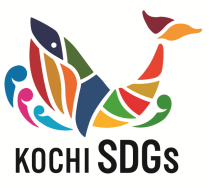 2023「市民とともに防災・減災のことを考える場の提供業」災害関連死からいのちを守る活動～被災後の行動を知る・考える～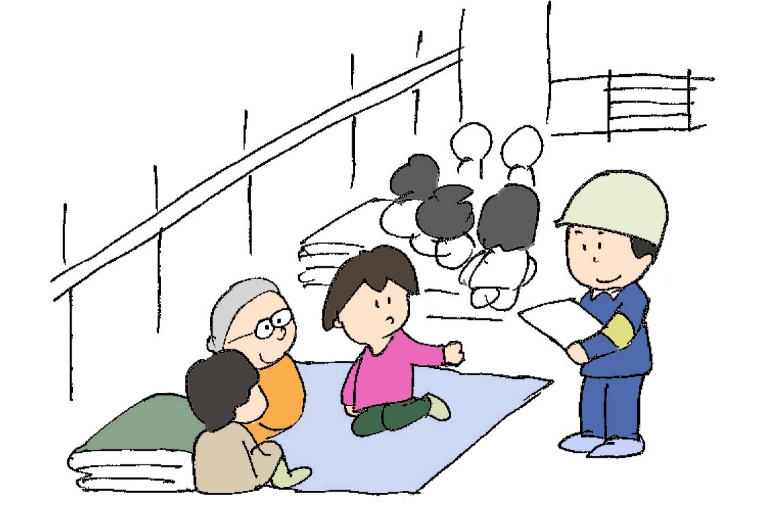 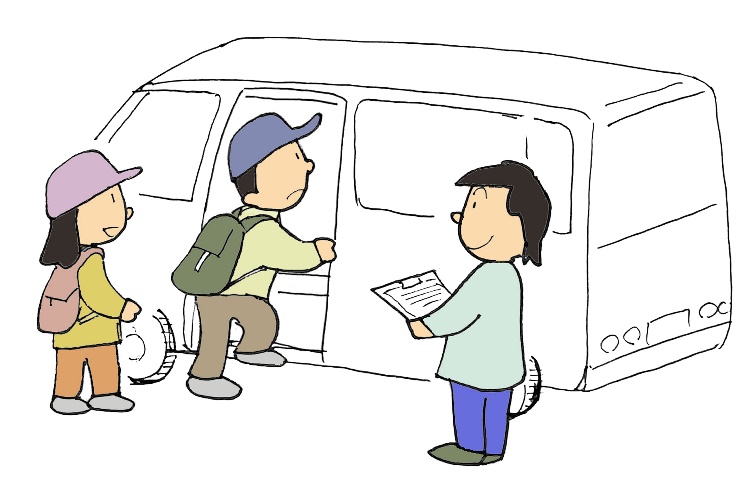 主催高知市市民活動サポートセンター　認定特定非営利活動法人NPO高知市民会議後援 (予定)高知県教育委員会　高知市教育委員会高知市市民活動サポートセンターの取り組み高知市市民活動サポートセンターは、市民が行う自由で営利を目的としない社会貢献活動（市民活動）を支援する目的で設立された公共の施設で、「認定特定非営利活動法人NPO高知市民会議」が高知市から指定管理者の指定を受け、事業運営しています。毎年、防災・減災についての取り組みも行っています。～本年度の概要～9:00- 9:30	講義：避難所＆車中泊避難所ミニ講座9:30-10:50 	避難所配置ワーク　HUG10:50-11:30　	車中泊仕様見学11:30-12:20	避難所対応事例ワーク12:20-12:30	アンケート記入・閉会防災・減災活動に興味がある一般の方・学生・行政関係者等◆応募方法	メール・FAX・電話◆応募窓口	高知市市民活動サポートセンター〒780-0862　高知市鷹匠町2丁目1番43号　高知市たかじょう庁舎2階◆TEL：088-820-1540（担当：池田・山本）　◆FAX：088-820-1665◆Email：info@shiminkaigi.org◆受付可能時間：平日10時～21・時土曜日10時～18時　※日曜・祝日はお休みです。2023「市民とともに防災・減災のことを考える場の提供事業」災害関連死からいのちを守る活動　～被災後の行動を知る・考える～【参加申し込み用紙　2023年12月15日】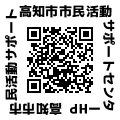 (1)	事業目的と概要(2)	プログラム案(3)	対象(4)	募集内容No.氏名連絡先所属団体・学校名例山田　太郎090-xxx-xxxx△△防災会例山田　花子080-xxx-xxxx一般１２３４５６７８９１０